Зарегистрировано в Минюсте России 18 ноября 2022 г. N 71008МИНИСТЕРСТВО ПРОСВЕЩЕНИЯ РОССИЙСКОЙ ФЕДЕРАЦИИПРИКАЗот 20 октября 2022 г. N 915О ВНЕСЕНИИ ИЗМЕНЕНИЙВ ПОРЯДОК ПРИЕМА НА ОБУЧЕНИЕ ПО ОБРАЗОВАТЕЛЬНЫМ ПРОГРАММАМСРЕДНЕГО ПРОФЕССИОНАЛЬНОГО ОБРАЗОВАНИЯ, УТВЕРЖДЕННЫЙПРИКАЗОМ МИНИСТЕРСТВА ПРОСВЕЩЕНИЯ РОССИЙСКОЙФЕДЕРАЦИИ ОТ 2 СЕНТЯБРЯ 2020 Г. N 457В соответствии с частью 8 статьи 55 Федерального закона от 29 декабря 2012 г. N 273-ФЗ "Об образовании в Российской Федерации" (Собрание законодательства Российской Федерации, 2012, N 53, ст. 7598; 2021, N 13, ст. 2137), пунктом 1 и подпунктом 4.2.21 пункта 4 Положения о Министерстве просвещения Российской Федерации, утвержденного постановлением Правительства Российской Федерации от 28 июля 2018 г. N 884 (Собрание законодательства Российской Федерации, 2018, N 32, ст. 5343), приказываю:1. Утвердить прилагаемые изменения, которые вносятся в Порядок приема на обучение по образовательным программам среднего профессионального образования, утвержденный приказом Министерства просвещения Российской Федерации от 2 сентября 2020 г. N 457 (зарегистрирован Министерством юстиции Российской Федерации 6 ноября 2020 г., регистрационный N 60770), с изменениями, внесенными приказами Министерства просвещения Российской Федерации от 16 марта 2021 г. N 100 (зарегистрирован Министерством юстиции Российской Федерации 16 апреля 2021 г., регистрационный N 63159) и от 30 апреля 2021 г. N 222 (зарегистрирован Министерством юстиции Российской Федерации 27 мая 2021 г., регистрационный N 63651).2. Настоящий приказ действует до 1 января 2027 года.Исполняющий обязанности МинистраА.А.КОРНЕЕВУтвержденыприказом Министерства просвещенияРоссийской Федерацииот 20 октября 2022 г. N 915ИЗМЕНЕНИЯ,КОТОРЫЕ ВНОСЯТСЯ В ПОРЯДОК ПРИЕМА НА ОБУЧЕНИЕПО ОБРАЗОВАТЕЛЬНЫМ ПРОГРАММАМ СРЕДНЕГО ПРОФЕССИОНАЛЬНОГООБРАЗОВАНИЯ, УТВЕРЖДЕННЫЙ ПРИКАЗОМ МИНИСТЕРСТВА ПРОСВЕЩЕНИЯРОССИЙСКОЙ ФЕДЕРАЦИИ ОТ 2 СЕНТЯБРЯ 2020 Г. N 4571. Абзац девятый подпункта 18.1 пункта 18 изложить в следующей редакции:"информацию о необходимости (отсутствии необходимости) прохождения поступающими обязательного предварительного медицинского осмотра (обследования);".2. Подпункт 21.1 пункта 21 изложить в следующей редакции:"21.1. Граждане Российской Федерации:оригинал или копию документов, удостоверяющих его личность, гражданство, кроме случаев подачи заявления с использованием функционала федеральной государственной информационной системы "Единый портал государственных и муниципальных услуг (функций) <15> (далее - ЕПГУ);оригинал или копию документа об образовании и (или) документа об образовании и о квалификации, кроме случаев подачи заявления с использованием функционала ЕПГУ;в случае подачи заявления с использованием функционала ЕПГУ: копию документа об образовании и (или) документа об образовании и о квалификации или электронный дубликат документа об образовании и (или) документа об образовании и о квалификации, созданный уполномоченным должностным лицом многофункционального центра предоставления государственных и муниципальных услуг и заверенный усиленной квалифицированной электронной подписью уполномоченного должностного лица многофункционального центра предоставления государственных и муниципальных услуг (далее - электронный дубликат документа об образовании и (или) документа об образовании и о квалификации);4 фотографии;".3. Дополнить новой сноской "15" к абзацу второму подпункта 21.1 пункта 21 следующего содержания:"<15> Постановление Правительства Российской Федерации от 24 октября 2011 г. N 861 "О федеральных государственных информационных системах, обеспечивающих предоставление в электронной форме государственных и муниципальных услуг (осуществление функций)" (Собрание законодательства Российской Федерации, 2011, N 44, ст. 6274; 2022, N 35, ст. 6081).".4. Пункт 22 дополнить новым абзацем пятым следующего содержания:"страховой номер индивидуального лицевого счета в системе индивидуального (персонифицированного) учета (номер страхового свидетельства обязательного пенсионного страхования) (при наличии);".5. Абзац третий подпункта 3 пункта 24 изложить в следующей редакции:"с использованием функционала ЕПГУ;".6. В пункте 26 слова "(копии документов)" заменить словами "(копии документов), включая документы, представленные с использованием функционала ЕПГУ".7. Пункт 29 изложить в следующей редакции:"29. В соответствии с перечнем вступительных испытаний при приеме на обучение по образовательным программам среднего профессионального образования по профессиям и специальностям, требующим у поступающих наличия определенных творческих способностей, физических и (или) психологических качеств, утверждаемым Министерством просвещения Российской Федерации <14>, проводятся вступительные испытания при приеме на обучение по следующим профессиям и специальностям среднего профессионального образования: 07.02.01 Архитектура, 20.01.01 Пожарный, 20.02.02 Защита в чрезвычайных ситуациях, 20.02.04 Пожарная безопасность, 20.02.05 Организаций оперативного (экстренного) реагирования в чрезвычайных ситуациях, 25.02.04 Летная эксплуатация летательных аппаратов, 29.02.10 Конструирование, моделирование и технология изделий легкой промышленности (по видам), 31.02.01 Лечебное дело, 31.02.02 Акушерское дело, 31.02.05 Стоматология ортопедическая, 34.02.1 Сестринское дело, 35.02.12 Садово-парковое и ландшафтное строительство, 35.02.15 Кинология (в случае подготовки кинолога в следующих областях деятельности: в службах охраны, при розыскных и спасательных работах), 40.02.01 Правоохранительная деятельность, 42.02.01 Реклама, 43.02.17 Технологии индустрии красоты, 44.02.01 Дошкольное образование, 44.02.02 Преподавание в начальных классах, 44.02.03 Педагогика дополнительного образования (в случае подготовки педагога дополнительного образования в следующих областях деятельности: музыкальной, сценической, хореографии, изобразительной, декоративно-прикладном искусстве и физкультурно-оздоровительной), 44.02.04 Специальное дошкольное образование, 44.02.05 Коррекционная педагогика в начальном образовании, 49.02.01 Физическая культура, 49.02.02 Адаптивная физическая культура, 49.02.03 Спорт, 51.02.01 Народное художественное творчество (по видам), 51.02.02 Социально-культурная деятельность (по видам), 52.02.01 Искусство балета, 52.02.02 Искусство танца (по видам), 52.02.03 Цирковое искусство, 52.02.04 Актерское искусство, 52.02.05 Искусство эстрады, 53.01.01 Мастер по ремонту и обслуживанию музыкальных инструментов (по видам), 53.02.01 Музыкальное образование, 53.02.02 Музыкальное искусство эстрады (по видам), 53.02.03 Инструментальное исполнительство (по видам инструментов), 53.02.04 Вокальное искусство, 53.02.05 Сольное и хоровое народное пение, 53.02.06 Хоровое дирижирование, 53.02.07 Теория музыки, 53.02.08 Музыкальное звукооператорское мастерство, 53.02.09 Театрально-декорационное искусство (по видам), 54.02.01 Дизайн (по отраслям), 54.02.02 Декоративно-прикладное искусство и народные промыслы (по видам), 54.02.03 Художественное оформление изделий текстильной и легкой промышленности, 54.02.04 Реставрация, 54.02.05 Живопись (по видам), 54.02.06 Изобразительное искусство и черчение, 54.02.07 Скульптура, 54.02.08 Техника и искусство фотографии, 55.02.01 Театральная и аудиовизуальная техника (по видам), 55.02.02 Анимация и анимационное кино (по видам).".8. Сноску "15" к пункту 29 исключить.9. Дополнить пунктом 43(1) следующего содержания:"43(1). В случае подачи заявления с использованием функционала ЕПГУ поступающий подтверждает свое согласие на зачисление в образовательную организацию посредством функционала ЕПГУ в сроки, установленные образовательной организацией для представления оригинала документа об образовании и (или) документа об образовании и о квалификации.".10. Пункт 44 изложить в следующей редакции:"44. По истечении сроков представления оригиналов документов об образовании и (или) документов об образовании и о квалификации руководителем образовательной организации издается приказ о зачислении лиц, рекомендованных приемной комиссией к зачислению из числа представивших оригиналы соответствующих документов, а также в случае подачи заявления с использованием функционала ЕПГУ, подтвердивших свое согласие на зачисление в образовательную организацию посредством функционала ЕПГУ, на основании электронного дубликата документа об образовании и (или) документа об образовании и о квалификации. Приложением к приказу о зачислении является пофамильный перечень указанных лиц. Приказ с приложением размещается на следующий рабочий день после издания на информационном стенде приемной комиссии и на официальном сайте образовательной организации.В случае если численность поступающих, включая поступающих, успешно прошедших вступительные испытания, превышает количество мест, финансовое обеспечение которых осуществляется за счет бюджетных ассигнований федерального бюджета, бюджетов субъектов Российской Федерации и местных бюджетов, образовательная организация осуществляет прием на обучение по образовательным программам среднего профессионального образования на основе результатов освоения поступающими образовательной программы основного общего или среднего общего образования, указанных в представленных поступающими документах об образовании и (или) документах об образовании и о квалификации, результатов вступительных испытаний (при наличии), результатов индивидуальных достижений, сведения о которых поступающий вправе представить при приеме, а также наличия договора о целевом обучении с организациями, указанными в части 1 статьи 71.1 Федерального закона "Об образовании в Российской Федерации" <16>.Лицам, указанным в части 7 статьи 71 Федерального закона "Об образовании в Российской Федерации", предоставляется преимущественное право зачисления в образовательную организацию на обучение по образовательным программам среднего профессионального образования при условии успешного прохождения вступительных испытаний (в случае их проведения) и при прочих равных условиях <17>.Результаты освоения поступающими образовательной программы основного общего или среднего общего образования, указанные в представленных поступающими документах об образовании и (или) документах об образовании и о квалификации, учитываются по общеобразовательным предметам в порядке, установленном в правилах приема, утвержденных образовательной организацией самостоятельно.Результаты индивидуальных достижений и (или) наличие договора о целевом обучении учитываются при равенстве результатов освоения поступающими образовательной программы основного общего или среднего общего образования, указанных в представленных поступающими документах об образовании и (или) документах об образовании и о квалификации.При наличии результатов индивидуальных достижений и договора о целевом обучении учитывается в первую очередь договор о целевом обучении.".11. Дополнить новой сноской "17" к абзацу третьему пункта 44 следующего содержания:"<17> Часть 4 статьи 68 Федерального закона от 29 декабря 2012 г. N 273-ФЗ "Об образовании в Российской Федерации" (Собрание законодательства Российской Федерации, 2012, N 53, ст. 7598; 2022, N 29, ст. 5263).".12. Дополнить пунктом 47 следующего содержания:"47. В случае зачисления в образовательную организацию на основании электронного дубликата документа об образовании и (или) документа об образовании и о квалификации при подаче заявления с использованием функционала ЕПГУ обучающимся в течение месяца со дня издания приказа о его зачислении представляется в образовательную организацию оригинал документа об образовании и (или) документа об образовании и о квалификации.".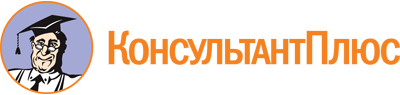 Приказ Минпросвещения России от 20.10.2022 N 915
"О внесении изменений в Порядок приема на обучение по образовательным программам среднего профессионального образования, утвержденный приказом Министерства просвещения Российской Федерации от 2 сентября 2020 г. N 457"
(Зарегистрировано в Минюсте России 18.11.2022 N 71008)Документ предоставлен КонсультантПлюс

www.consultant.ru

Дата сохранения: 30.11.2022
 